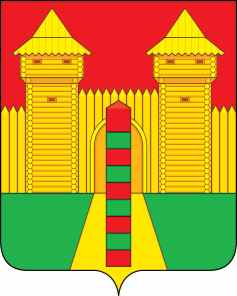 АДМИНИСТРАЦИЯ  МУНИЦИПАЛЬНОГО  ОБРАЗОВАНИЯ«ШУМЯЧСКИЙ  РАЙОН» СМОЛЕНСКОЙ  ОБЛАСТИРАСПОРЯЖЕНИЕот 28.11.2022г. № 294-р         п. ШумячиВ целях реализации Федерального Закона от 6 октября 2003 года №131-ФЗ «Об общих принципах организации местного самоуправления в Российской Федерации» 1. Утвердить Проект организации дорожного движения на автомобильных дорогах п. Шумячи, Смоленской области: ул. Интернациональная, Школьная, Заводская, Понятовская.2. Утвердить Проект организации дорожного движения на участках автомобильных дорог, расположенных по адресу: Смоленская область, Шумячский район, н/п Шумячи, ул. Садовая.3. Утвердить Проект организации дорожного движения на участках автомобильных дорог, расположенных по адресу: Смоленская область, Шумячский район, н/п Шумячи, ул. Базарная, ул. Советская. 4. Контроль за исполнением настоящего распоряжения возложить на заместителя Главы муниципального образования «Шумячский район» Смоленской области Елисеенко Н.М.Об утверждении Проекта организации дорожного движения на участках автомобильных дорог п. Шумячи Смоленской области   Глава муниципального образования  «Шумячский район» Смоленской области           А.Н. Васильев